Grudzień 2010                                                                             Przedszkole Samorządowe Nr 5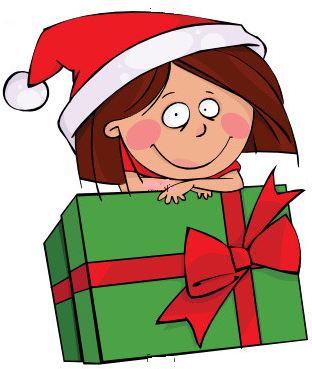 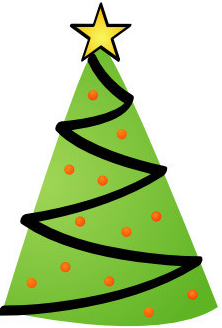                                                                                                                                           ul. Miodowa 16                                                                                                                                        Gdynia – Orłowo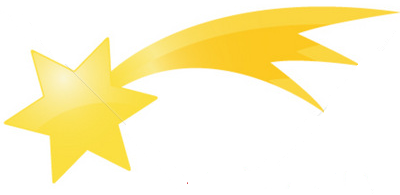 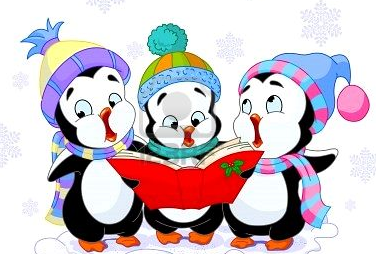 